August 2014  “Coloring Outside the Lines is fine art” – Kim Nance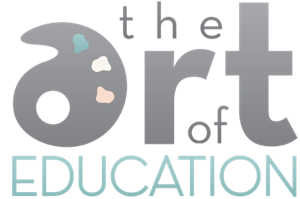 September 2014  “every child is an artist. The problem is how to remain an artist once we grow up.” – PicassoOctober 2014 “Painting is just another way of keeping a diary” – PicassoNovember 2014 “I dream my painting, and then paint my dream” – van GoghDecember 2014 “Art is not what you see, but what you make others see” –DegasJanuary 2015 “All Art Requires courage.” –Anne tuckerFebruary 2015 “Curiosity about life, in all of its aspects, is the secret of great creative people” – Leo BurnettMarch 2015 “Creativity is contagious, pass it on.” –Albert EinsteinApril 2015 “Think left and think right and think low and think high. Oh, the thinks you can think up if only you try!” – Dr. SeussMay 2015 “The job of the artist is always to deepen the mystery” – Francis BaconJune 2015 “To be an artist is to believe in life” – Henry MooreJuly 2015 “art is the only way to run away without leaving home.” -- Twyla tharpSundaySundayMondayMondayTuesdayTuesdayWednesdayWednesdayThursdayThursdayFridayFridaySaturdaySaturday2728293031123456Andy Warhol, 19287891011121314151617Larry Rivers, 192318192021222324252627Man Ray, 189028293031123456SundaySundayMondayMondayTuesdayTuesdayWednesdayWednesdayThursdayThursdayFridayFridaySaturdaySaturday3112Romare Bearden, 191134567Grandma Moses, 1860Jacob Lawrence, 19178910111213Robert Indiana, 192814151617181920212223Louise Nevelson, 18992425262728Caravaggio, 157329301234SundaySundayMondayMondayTuesdayTuesdayWednesdayWednesdayThursdayThursdayFridayFridaySaturdaySaturday28293012345Maya Lin, 1959678Faith Ringgold, 1930910Alberto Giacometti, 19011112131415161718192021Katsushika Hokusai, 176022232425Pablo Picasso, 18812627Lee Krasner, 1908Roy Lichtenstein, 192328Francis Bacon, 190929Niki de Saint Phalle, 19303031Jan Vermeer, 16321SundaySundayMondayMondayTuesdayTuesdayWednesdayWednesdayThursdayThursdayFridayFridaySaturdaySaturday262728293031123Lois Mailou Jones, 190545678910William Hogarth, 16971112Auguste Rodin, 18401314Claude Monet, 184015Georgia O’Keefe, 1887Wayne Thiebaud, 19201617Isamu Noguchi, 190418192021Rene Magritte, 18982223Jose Clemente Orozco, 188324Henri de Toulouse-Lautrec, 18642526George Segal, 19242728William Blake, 17572930123456SundaySundayMondayMondayTuesdayTuesdayWednesdayWednesdayThursdayThursdayFridayFridaySaturdaySaturday3012Georges Seurat, 185934Vasily Kandinsky, 18665Walt Disney, 1901678Lucien Freud, 19229101112Edvard Munch, 186313Diego Rivera, 18861415161718Paul Klee, 187919202122Jean-Michel Basquiat, 196023Nancy Graves, 194024Joseph Cornell, 190325Louise Bourgeois, 1911262728293031Henri Matisse, 1869123SundaySundayMondayMondayTuesdayTuesdayWednesdayWednesdayThursdayThursdayFridayFridaySaturdaySaturday282930311Alfred Stieglitz, 1864234567891011Eva Hesse, 193612John Singer Sargent, 1856131415Jaune Quick-to-See Smith, 194016171819Paul Cezanne, 1839Clementine Hunter, 1887Cindy Sherman, 195420212223Edouard Manet, 183224Robert Motherwell, 191525262728Alice Neel, 1900Jackson Pollock, 1912Claes Oldenburg, 1929293031SundaySundayMondayMondayTuesdayTuesdayWednesdayWednesdayThursdayThursdayFridayFridaySaturdaySaturday123Norman Rockwell, 18944Fernand Leger, 18815678910Mary Lovelace O’Neill, 19421112William Wegman, 194313Grant Wood, 189214151617Hung Liu, 194818Louis Comfort Tiffany, 18481920Ansel Adams, 19022122Rembrandt Peale, 17782324Winslow Homer, 183625Pierre-Auguste Renoir, 1841262728SundaySundayMondayMondayTuesdayTuesdayWednesdayWednesdayThursdayThursdayFridayFridaySaturdaySaturday123456Michelangelo, 14757Piet Mondrian, 187289101112Elaine De Kooning, 19181314Diane Arbus, 1923151617181920212223Juan Gris, 188724Willam Morris, 1843252627Mies van der Rohe, 1886282930Francisco de Goya, 1746Vincent van Gogh, 1853311234SundaySundayMondayMondayTuesdayTuesdayWednesdayWednesdayThursdayThursdayFridayFridaySaturdaySaturday29303112Max Ernst, 18913456Raphael, 148378910111213Thomas Jefferson, 17431415Leonardo da Vinci, 1452Theodore Rousseau, 18121617181920Joan Miro, 189321222324Willem de Kooning, 190425Cy Twombly, 192826John James Audubon, 1785I.M. Pei, 19172728293012SundaySundayMondayMondayTuesdayTuesdayWednesdayWednesdayThursdayThursdayFridayFridaySaturdaySaturday26272829301234Keith Haring, 1958567Deborah Butterfield, 1949891011Salvador Dali, 190412Frank Stella, 1936131415Jasper Johns, 1930161718Janet Fish, 1938192021Albrecht Durer, 1471Henri Rousseau, 184422Mary Cassatt, 1844Marisol, 193023Martin Puryear, 1941242526Dorothea Lange, 18952728293031Ellsworth Kelly, 1923123456SundaySundayMondayMondayTuesdayTuesdayWednesdayWednesdayThursdayThursdayFridayFridaySaturdaySaturday311Red Grooms, 193723456Diego Velazquez, 15997Paul Gauguin, 18488Frank Lloyd Wright, 18699Elizabeth Murray, 194010Gustave Courbet, 18191112Egon Schiele, 189013Christo, 193514Margaret Bourke-White, 19041516Jim Dine, 193517M. C. Escher, 18891819202122232425Antonio Gaudi, 1852262728Peter Paul Rubens, 157729301234SundaySundayMondayMondayTuesdayTuesdayWednesdayWednesdayThursdayThursdayFridayFridaySaturdaySaturday282930123456Frida Kahlo, 19077Marc Chagall, 18878Artemesia Gentilleschi, 15939Michael Graves, 1934David Hockney, 1937101112Amadeo Modigliani, 1884Andrew Wyeth, 19171314Gustav Klimt, 186215Rembrandt, 160616171819Edgar Degas, 183420Nam June Paik, 1932Judy Chicago, 19392122Edward Hopper, 1882Alexander Calder, 18982324Alphonse Mucha, 186025262728Marcel Duchamp, 188729Jenny Holzer, 195030311